	SPRING TRAINING CAMP 2019 – MARCH 25 – 30TH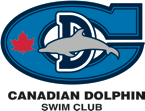 Elite 2 Jr. & Western – YNG groupsMonday, March 25thNO MORNING3:45 – 6 PMWaterYNG – Elite 2 Jr.Tuesday, March 26thNO MORNING3 PM – 4 PMDry land – Running4 PM – 6 PMWater workWednesday, March 27th Morning5:30 – 8:30 AM8:30 – 9:30 AM – drylandAfternoon3 – 4:30 PM – dryland4:30 – 6 PM - waterWednesday, March 27th Morning5:30 – 8:30 AM8:30 – 9:30 AM – drylandAfternoon3 – 4:30 PM – dryland4:30 – 6 PM - waterThursday, March 28thNO MORNING3 PM – 4 PM drylandRunning4 PM – 6PM - waterFriday, March 29thNO MORNING3 PM – 4PMDryland4PM – 6 PMwaterSaturday, March 30thMorning6:45 – 9:30 AMwaterSundayMarch 31stOFFMonday, April 1stReturn to normal scheduleSaturday, April 6thLOSC LC invitational Swim MeetSundayLOSC LC meetMonday, April 8thMorning offAfternoon** ALL in from 3:45 – 6 PMTuesday, April 9thfrom April 9th – May 23rd Training blockNO meets until Monterrey, except for those not attending that meet – they will swim at HyackThursday, May 23rdDepart for SFOThursday, May 23rdDepart for SFO